East Zone Invitational   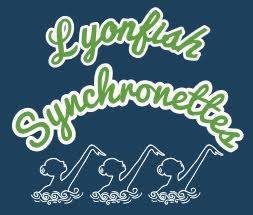 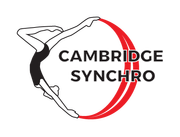 March 13-15, 2020SPONSORED BY	Cambridge SynchroAttleboro YMCA Lyonfish Synchronettesand Wheaton CollegeFACILITY		Hass Athletic Center – Balfour Natatorium, Wheaton College26 East Main Street, Norton, MA 02766POOL SPECS	Length: 40 meters with movable bulkhead Width: 8 lanes 	Depth: Entry 13ft, Midpoint 9ft, End of competition area 8ft 	Entry: Deep end, starting blocks and two diving boards	Deck space: Entry end 14’8”, Opp. End 4’ Bulkhead, Side 1: 5’2”,        Side 2: 9’9”	Spectator seating: Balcony area seating 350 peopleELIGIBILITY	Open to all Intermediates, 12&Under Age Group, 13-15 Age Group, 16&Over Age Group with exceptions of over qualifications listed below. 	Over qualifications: Any swimmer who participated in the East Zone 13-15 AG Championships and/or the East Zone Junior/Senior Championships is overqualified for Invitational in that event only.EVENTS 		Intermediate: Solo, Duet, Mixed Duet, Trio, Team, Combo, Figures			12&Under Age Group: Solo, Duet, Mixed Duet, Team, Figures			13-15 Age Group: Solo, Duet, Mixed Duet, Team, Combo, Figures			16&Over Open: Free - Solo, Duet, Mixed Duet, Team, Combo	*Detailed schedule will be based on pre-meet entries. The order and days of events may change.Friday March 15: Intermediate solosSaturday, March 16: Intermediate and 12&Under Figures, Intermediate Duets, Mixed Duets, Trios, Teams and Combos followed by awards.Sunday, March 17: 13-15 AG Figures, AG Solos, Duets, Mixed Duets, Teams and Combos followed by Awards.